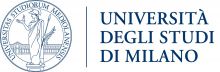 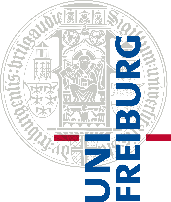 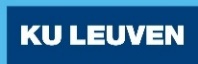 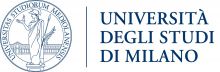 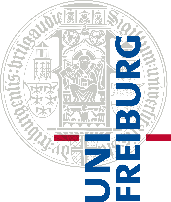 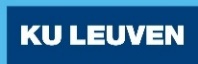 Research Project at host universityPersonal informationCurrent academic informationThe application documents must be submitted via your study abroad / exchange coordinator to the host institution.I am submitting the following documents with this application form (please mark the items): Letter of motivation  Curriculum Vitae  Transcript of Records  Reference letterHost University (drop-down list): Host University (drop-down list): Main Research Field (drop-down list):    Main Research Field (drop-down list):    Specified field, subjectResearch project titleWeblink to research projectPreferred start period abroad:  Preferred start period abroad:  Preferred end period abroad:  Preferred end period abroad:  Mr / Ms / XFirst nameLast nameStudent numberEmail addressPhoneCountry code:Phone number:Home universityName current study programme and level (Bachelor or Master)GPAMajorMinorCurrent study yearExpected graduation